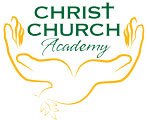 Writing and Grammar Skills OverviewYear 2: Year 2: Year 2: Year 2: Glossary of Terms: Some = 80%+ Most = 90% Greater Depth for that year can use 100% accuracy. Time of year (half term) Writing targets Baseline(Y1ARE) (Y1)- Year 1 ARE TARGET (WT) Year 2 Demarcate (some) sentences with capital letters and full stops; (WT) (most for greater depth)Write a sequence of sentences to form short narratives including personal experiences and those of others (real or fictional) (WT)Add the suffixes:-  s; es; ing; ed; er; est; (Y1)To spell most of the common exception words (90%+); (WT)Some sentences are demarcated with exclamation marks. (Y1)Can confidently read their work aloud to others. (Y1)Use phases 2-5, many being accurate.  (Y1)Lowercase letters are formed correctly and relative size. (WT)To use spacing clearly between words (WT). Time of year (half term) Writing targets Autumn 1 To introduce and spell 20 of the Y2 common exception words (Teacher discretion) Use co-ordination:- and; or; but; so; to join clauses. To attempt to use comma in a list. Time of year (half term) Writing targets Autumn 2 Begin to use subordination to join clauses:- when; if; that; because. Begin to use apostrophes for singular possession Some present and past tense correctly and consistent (80%+) Secure use of question marks Secure use of capital letters and full stops to demarcate sentences. Time of year (half term) Writing targets Spring 1 To introduce and spell a further 20 Y2 common exception words (Teacher discretion) Form capital letters and digits accurately. Begin to use apostrophes for contraction Write a coherent narrative with a clear, beginning, middle and end. Attempt to use phase 6 words correctly Attempt to use expanded noun phrases in their writing, Time of year (half term) Writing targets Spring 2 To introduce the remaining 24 Y2 common exception words. Mostly use present and past tenses correctly and consistently (90%+) Time of year (half term) Writing targets Summer 1 (Y2 SATS tests) To use a range of co-ordination and subordination to join clauses. Demarcate sentences with exclamation marks, commas in a list, apostrophes for contraction and apostrophes for singular possession. Are able to know the difference between a statement; a question; command and exclamation. Time of year (half term) Writing targets Summer 2 (Y2 Writing Moderation window) Writing has a clear purpose to inform the reader (Narrative/real evets) To use phase 6 words of phonics- many being used and spelled correctly. To use expanded noun phrases in their writing for description. 